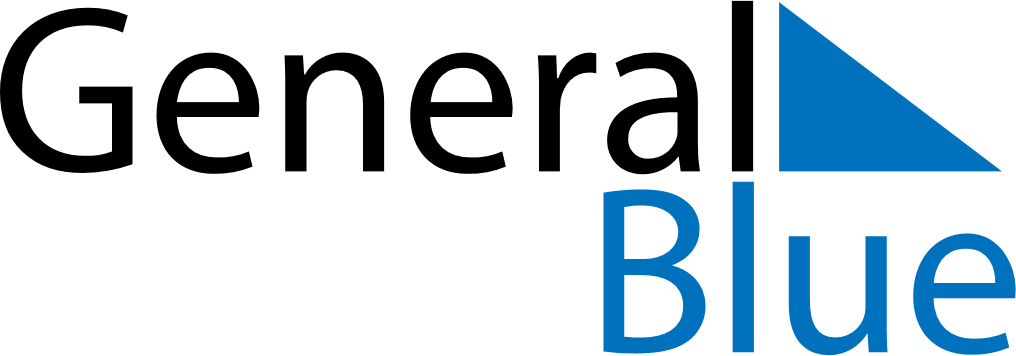 November 2024November 2024November 2024November 2024November 2024November 2024Keminmaa, Lapland, FinlandKeminmaa, Lapland, FinlandKeminmaa, Lapland, FinlandKeminmaa, Lapland, FinlandKeminmaa, Lapland, FinlandKeminmaa, Lapland, FinlandSunday Monday Tuesday Wednesday Thursday Friday Saturday 1 2 Sunrise: 8:15 AM Sunset: 3:54 PM Daylight: 7 hours and 38 minutes. Sunrise: 8:19 AM Sunset: 3:51 PM Daylight: 7 hours and 31 minutes. 3 4 5 6 7 8 9 Sunrise: 8:23 AM Sunset: 3:47 PM Daylight: 7 hours and 24 minutes. Sunrise: 8:26 AM Sunset: 3:43 PM Daylight: 7 hours and 17 minutes. Sunrise: 8:30 AM Sunset: 3:40 PM Daylight: 7 hours and 10 minutes. Sunrise: 8:33 AM Sunset: 3:36 PM Daylight: 7 hours and 2 minutes. Sunrise: 8:37 AM Sunset: 3:33 PM Daylight: 6 hours and 55 minutes. Sunrise: 8:41 AM Sunset: 3:29 PM Daylight: 6 hours and 48 minutes. Sunrise: 8:44 AM Sunset: 3:26 PM Daylight: 6 hours and 41 minutes. 10 11 12 13 14 15 16 Sunrise: 8:48 AM Sunset: 3:22 PM Daylight: 6 hours and 34 minutes. Sunrise: 8:52 AM Sunset: 3:19 PM Daylight: 6 hours and 27 minutes. Sunrise: 8:55 AM Sunset: 3:15 PM Daylight: 6 hours and 19 minutes. Sunrise: 8:59 AM Sunset: 3:12 PM Daylight: 6 hours and 12 minutes. Sunrise: 9:03 AM Sunset: 3:09 PM Daylight: 6 hours and 5 minutes. Sunrise: 9:07 AM Sunset: 3:05 PM Daylight: 5 hours and 58 minutes. Sunrise: 9:10 AM Sunset: 3:02 PM Daylight: 5 hours and 51 minutes. 17 18 19 20 21 22 23 Sunrise: 9:14 AM Sunset: 2:58 PM Daylight: 5 hours and 44 minutes. Sunrise: 9:18 AM Sunset: 2:55 PM Daylight: 5 hours and 37 minutes. Sunrise: 9:21 AM Sunset: 2:52 PM Daylight: 5 hours and 30 minutes. Sunrise: 9:25 AM Sunset: 2:49 PM Daylight: 5 hours and 23 minutes. Sunrise: 9:29 AM Sunset: 2:45 PM Daylight: 5 hours and 16 minutes. Sunrise: 9:33 AM Sunset: 2:42 PM Daylight: 5 hours and 9 minutes. Sunrise: 9:36 AM Sunset: 2:39 PM Daylight: 5 hours and 2 minutes. 24 25 26 27 28 29 30 Sunrise: 9:40 AM Sunset: 2:36 PM Daylight: 4 hours and 56 minutes. Sunrise: 9:44 AM Sunset: 2:33 PM Daylight: 4 hours and 49 minutes. Sunrise: 9:47 AM Sunset: 2:30 PM Daylight: 4 hours and 42 minutes. Sunrise: 9:51 AM Sunset: 2:27 PM Daylight: 4 hours and 36 minutes. Sunrise: 9:54 AM Sunset: 2:24 PM Daylight: 4 hours and 29 minutes. Sunrise: 9:58 AM Sunset: 2:21 PM Daylight: 4 hours and 23 minutes. Sunrise: 10:01 AM Sunset: 2:19 PM Daylight: 4 hours and 17 minutes. 